Publicado en Barcelona el 29/10/2020 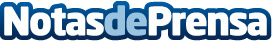 ARPANA FORMACIÓN FORESTAL amplía su parque de maquinaria y mantiene su colaboración con la consultoría CEDECARPANA FORMACIÓN FORESTAL S.L. es una empresa cuya actividad principal se desarrolla dentro del sector de la selvicultura y los aprovechamientos forestales.  Fundada en 1999, la empresa ha apostado por ofrecer un trabajo eficaz y de la máxima calidad en cada uno de sus campos de actuaciónDatos de contacto:Gabinete de Comunicación CEDEC, S.A.930330101Nota de prensa publicada en: https://www.notasdeprensa.es/arpana-formacion-forestal-amplia-su-parque-de Categorias: Nacional Recursos humanos Otros Servicios Construcción y Materiales Consultoría http://www.notasdeprensa.es